Minnesota Department of Transportation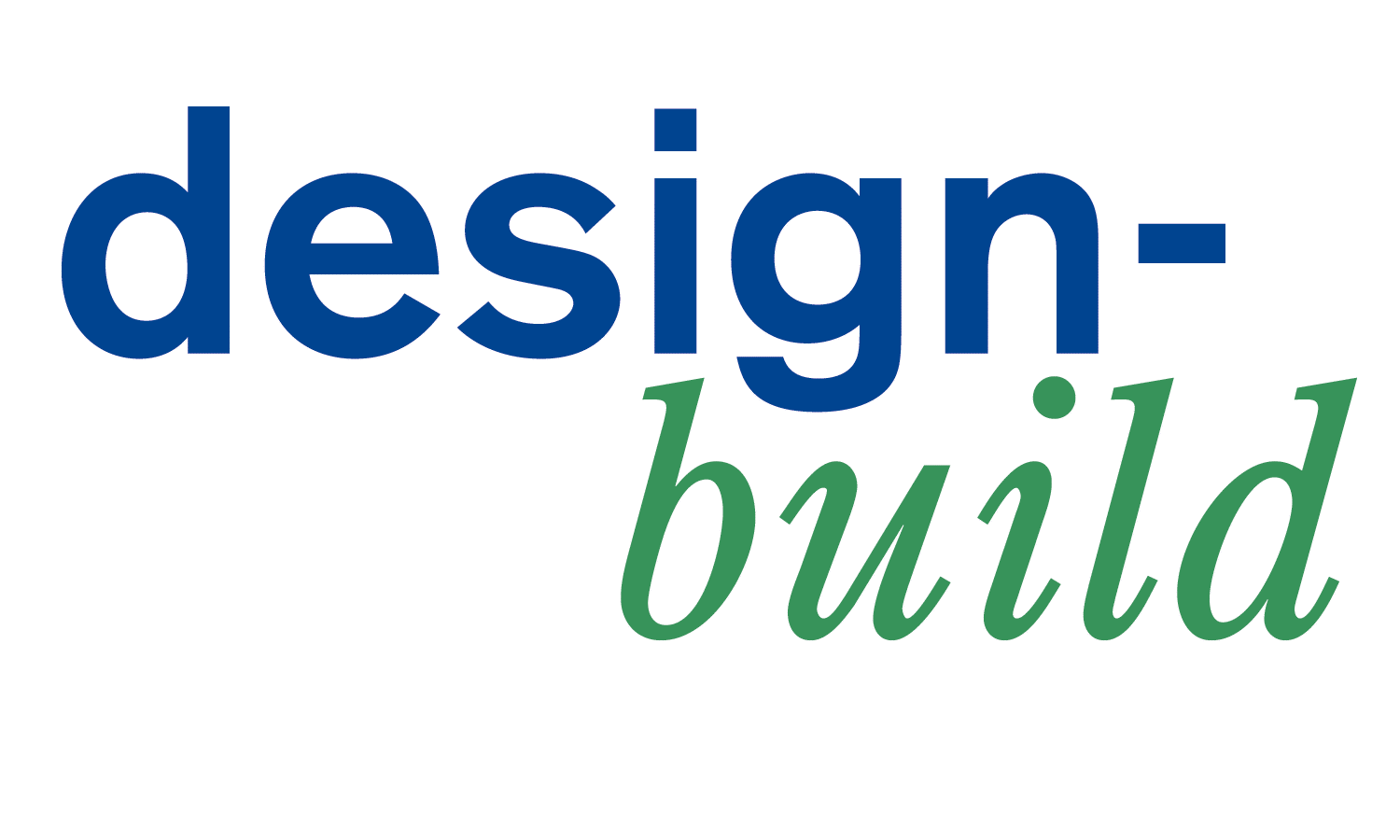 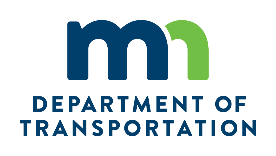        Design-Build Project S.P.      RFP Clarification Form											Submitter Organization				Clarification No.RFP Volume 
& Section Question or Comment Question or CommentMnDOT ResponseMnDOT Response